PANEVĖŽIO MOKSLEIVIŲ NAMŲDIREKTORIUSĮSAKYMASDĖL MOKINIŲ SKATINIMO 2018-2019 MOKSLO METŲ BAIGIMOPROGA2019 m. gegužės 27 d. Nr. M- 71Panevėžys	Vadovaudamasi Panevėžio moksleivių namų darbo tvarkos taisyklių, patvirtintų 2018 m. kovo 13 d. direktoriaus įsakymu Nr. V – 33, X skyriaus 152 dalies 1.1 punktu.       1. Padėkos raštai už Moksleivių namų garsinimą organizuojant turizmo varžybas miesto bendruomenei ir puikius rezultatus Tarptautinėse ir šalies mokinių turizmo ir alpinizmo technikos varžybose, Sportinio turizmo būrelio mokiniams:    1.1. Argaudui Grinevičiui	1.2. Astijui Grinevičiui	1.3. Godai Simėnaitei	1.4. Paulinai Grigaliūnaitei	1.5. Vanesai Grigaliūnaitei	1.6. Agnei Žekonytei	1.7. Evelinai Čeponytei	1.8. Augustei Ostrauskaitei	1.9. Mingailei Križanauskaitei	1.10. Danielei Brazauskaitei	1.11. Mantvydui Bambonui	1.12. Ronetai Nerlikaitei	1.13. Emilijai Staškevičiūtei	1.14. Osvaldui Kiburiui	1.15. Ovidijui Burbai	1.16. Lukui Žukauskui               2. Padėkos raštai už darbštumą ir meilę šokiui, įspūdingus pasirodymus kartu su kolektyvu šokių konkursuose bei rezultatyvius pasiekimus, šokių studijos „Selevy“ mokinėms:               2.1. Rugilei Jakubaitytei			 2.2. Karilei Valantiejūtei			 2.3. Kamilei Sapkaitei			2.4. Lėjai Melnikavičiūtei			2.5. Donatai Skaburskytei			2.6. Gustei Žukaitei			2.7. Rugilei Mikenei			2.8. Ugnei Parfionovaitei			2.9. Kotrynai Jackevičiūtei			2.10. Dominykai Kliucevičiūtei			2.11. Gabrielei Kliucevičiūtei			2.12. Urtei Čeponytei			2.13. Urtei Merfeldaitei			2.14. Viktorijai Gustevičiūtei			2.15. Emilijai Petruninai			2.16. Austėjai Zavackytei			2.17. Rusnei Vaitkevičiūtei			2.18. Armantei Vaičiūnaitei			2.19. Armantei Kyliokaitei			2.20. Rusnei Adomonytei			2.21. Mintarei Gustevičiūtei			2.22. Juditai Tidikytei			2.23. Medai Gvozdaitei			2.24. Gabijai Baltrūnaitei			2.25. Redai Klenauskytei			2.26. Kotrynai Medelytei               3. Padėkos raštai už gebėjimą dirbti komandoje bei kūrybiškumą, Forumo teatro mokiniams:			 3.1. Augustinui Raziūnui			3.2. Arijanai Sakalauskaitei			3.3. Juditai Matijošaitytei			3.4. Inetai Matijošaitytei			3.5. Vainiui Survilai			3.6. Elijai Trumpaitei			3.7. Yakob Faisal Gazy Abid Oleive			3.8. Emilijai Viskaitytei			3.9. Kamilei Faigenbaumaitei		      4. Padėkos raštai už išskirtinį požiūrį į teatrinių žinių gilinimą, dalyvavimą tarptautiniuose, respublikiniuose ir miesto vaikų ir jaunimo teatrų festivaliuose, konkursuose, šventėse, puikius įvertinimus ir Moksleivių namų vardo garsinimą, Teatro studijos mokiniams:               4.1. Livijai Mačiežaitei			 4.2. Agnei Putauskaitei			4.3. Gabijai Packan			4.4. Kamilei Pilkauskaitei			4.5. Luknei Ažubalytei			4.6. Augustei Dimšaitei			4.7. Gabijai Valasevičiūtei			4.8. Deimantei Ovaldaitei			4.9. Vaivai Vaičeliūnaitei			4.10. Mijai Karolinai Krasauskaitei			4.11. Pijui Dapkui			4.12. Nojui Pociūnui			 5. Padėkos raštas už išskirtinį požiūrį į teatrinių žinių gilinimą, dalyvavimą respublikiniuose ir miesto vaikų ir jaunimo teatrų festivaliuose, konkursuose, šventėse, puikius įvertinimus ir Moksleivių namų vardo garsinimą, Teatro studijos mokiniams:               5.1. Patricijai Bartkevičiūtei			5.2. Erikai Jusipenkaitei			 6. Padėkos raštus už kryptingą, nuoseklų teatrinių žinių gilinimą, asmeninių gebėjimų tobulinimą, aktyvų dalyvavimą ir Moksleivių namų vardo garsinimą miesto renginiuose, puikų pasirodymą ir gerus rezultatus vaikų ir jaunimo šventėje „Drąsiau, drambly“, Teatro studijos mokiniams:			 6.1. Kamilei Burbaitei			6.2. Adrijai Rėjai Rimonytei               7. Padėkos raštai už kryptingą, nuoseklų teatrinių žinių gilinimą, asmeninių gebėjimų tobulinimą, aktyvų dalyvavimą, puikius pasirodymus ir Moksleivių namų vardo garsinimą miesto renginiuose, Teatro studijos mokiniams:               7.1. Dovydui Koganui			7.2. Dovydui Balsevičiui               8. Padėkos raštai už kūrybišką darbą ir dalyvavimą Nacionaliniame komiksų piešimo prancūzų kalba konkurse „Piešiu žaliąją planetą“, Mokomės prancūziškai žaisdami būrelio mokinėms:			 8.1. Norai Radeckaitei			  8.2. Indrei Savickytei			  8.3. Rasai Vaičikonytei			  8.4. Skaistei Ulytei               9. Padėkos raštai už kryptingą ir nuoseklų pomėgio puoselėjimą, iniciatyvumą ir puikius rezultatus Respublikinėje parodoje – konkurse „Seku, seku pasaką“, Žaislų siuvimo būrelio mokinei:			 9.1. Eiridai Valeikaitei			10. Padėkos raštai už kryptingą ir nuoseklų pomėgio puoselėjimą, iniciatyvumą ir puikius rezultatus Respublikinėje parodoje „Velykiniai ženklai“, Keramikos  būrelio mokinei:			10.1. Austėjai Glušokaitei			11. Padėkos raštai už kryptingą ir nuoseklų pomėgio puoselėjimą, iniciatyvumą ir puikius rezultatus, aktyvų dalyvavimą parodose, mokyklos renginiuose, Keramikos  būrelio mokinei:			11.1. Kamilei Glušokaitei			12. Padėkos raštai už kryptingą ir nuoseklų pomėgio puoselėjimą, iniciatyvumą ir puikius rezultatus, dalyvavimą Respublikinėje parodoje „Velykiniai ženklai“, Panevėžio m. parodoje – konkurse „Kalėdinis žaisliukas“, Keramikos  būrelio mokinei:			12.1. Skaistei Cibuskaitei			13. Padėkos raštai už kryptingą ir nuoseklų pomėgio puoselėjimą, iniciatyvumą ir puikius rezultatus, dalyvavimą Respublikiniame konkurse „Seku, seku pasaką“ ir Panevėžio m. parodoje – konkurse „Kalėdinis žaisliukas“, Keramikos  būrelio mokiniui:			13.1. Audriui Tinteriui			14. Padėkos raštai už kryptingą ir nuoseklų pomėgio puoselėjimą, iniciatyvumą ir puikius rezultatus, dalyvavimą Respublikiniame konkurse „Iš pasakų skrynios“, keramikos  būrelio mokiniui:			14.1. Pauliui Pociui			15. Padėkos raštai už kūrybinių sprendimų ieškojimą, aktyvų dalyvavimą ir puikius rezultatus Respublikiniame konkurse „Koks įdomus sagų pasaulis“, Meninės raiškos ir muzikinio ugdymo  būrelio mokinėms:			15.1. Gabijai Jasionytei			15.2. Smiltei Gudaitei			15.3. Olegrai Natalijai Krikštopaitytei			16. Padėkos raštai už nuoseklų ir kryptingą sporto įgūdžių tobulinimą, aukštus rezultatus aerobikos šokio ritmu pasiekimus, įgytas dalykines kompetencijas, iniciatyvumą ir aktyvų dalyvavimą mokyklos renginiuose, Aerobika šokio ritmu būrelio mokinei:			16.1. Viktorijai Pileckajai			17. Padėkos raštai už sportinio judėjimo propagavimą būrelio veikloje ir aktyvų dalyvavimą mokyklos renginiuose, Aerobika šokio ritmu būrelio mokinei:			17.1. Gabijai Gailiūnaitei			18. Padėkos raštai už kūrybines iniciatyvas, aktyvų dalyvavimą parodose ir konkursuose, gerus ugdymosi rezultatus, Dailės ir Pynimo būrelių mokinei:			18.1. Karolinai Petronytei			19. Padėkos raštai už kūrybines idėjas ir puikius ugdymosi rezultatus, Pynimo būrelio mokinei:			19.1. Viktorijai Slivkaitei			20. Padėkos raštai už originalų kūrybiškumą, aktyvų dalyvavimą parodose – konkursuose, gerus ugdymosi rezultatus, Meninės keramikos mokiniui:			20.1. Matui Ribikauskui			21. Padėkos raštai už kruopštumą, kūrybiškumą, aktyvų dalyvavimą Nacionalinėje parodoje „Velykiniai ženklai“, Meninės keramikos mokinei:			21.1. Rugilei Staškūnaitei			22. Padėkos raštai už puikius ugdymosi rezultatus ir aktyvų dalyvavimą Nacionalinėje parodoje „Velykiniai ženklai“, Meninės keramikos mokiniui:			22.1. Rokui Daugėlai			23. Padėkos raštai už pareigingumą, kūrybines idėjas, aktyvią iniciatyvą dalyvaujant parodose, Dailiųjų amatų mokinei:			23.1. Austėjai Varnaitei			24. Padėkos raštai už pareigingumą, kūrybines idėjas, iniciatyvas, Dailiųjų amatų  mokinei:			24.1. Lunai Varžinskaitei        Direktorė 					Raminta Juzėnienė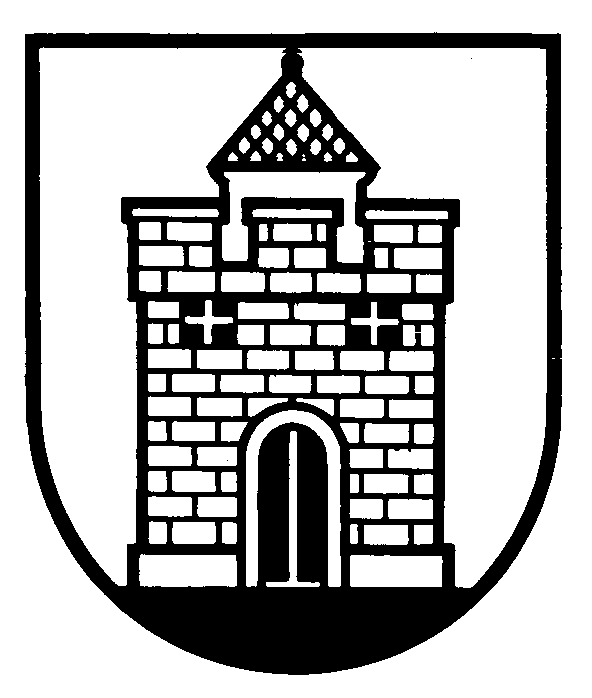 